FOR WRITTEN REPLYNATIONAL ASSEMBLY36/1/4/1(201800340)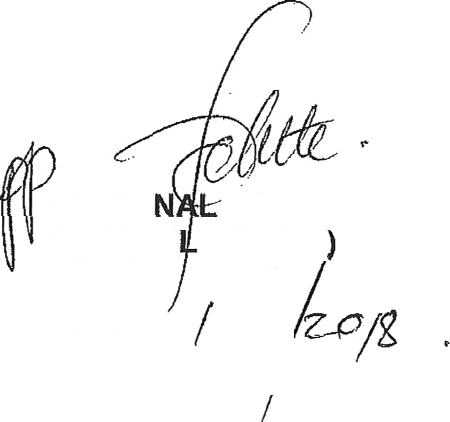 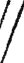 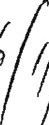 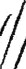 QUESTION 3394DATE OF PUBLICATION IN INTERNAL QUESTION PAPER: 9 NOVEI\/IBER 2018 (INTERNAL QUESTION PAPER NO 39-2018)3394. Mr M W Rabotapi (DA) to ask the Minister of Police:What number of (a) cases of (i) murder, (ii) rape, (iii) housebreaking, (iv) carjacking,(v) theft of motor vehicles, (vi) house robbery and (vii) drug-related crimes were (aa) reported at the Boksburg North Police Station, (b) such cases were sent to court and(c) convictions were obtained for the specified cases in the past three financial years?NW3883EREPLY:Reply to question 3394 recommended/nodGENERAL NATtO COMMISSIONER: SOUTH AFRICAN POLICE SERVICE KJ SITO E (SOEGDate:2Reply to question 3394 approved/	app o e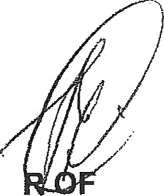 MINISTE	POLICE BH CELE, MP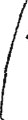 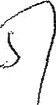 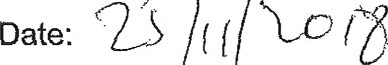 (a)Boksburg North(b)Cases to court(b)Cases to court(b)Cases to court(c)Convictions(c)Convictions(c)Convictions(a)Boksburg North2015/162016/172017/182015/162016/172017/18(i)	Murder110909050201	(ii) Rape171628400706(iii) Housebreaking451 	480 380141409(iv) Carjacking489180030000(v) Theft of motorvehicles472441394050300(vi) House Robbery614862020100(vii) Drug-relatedcrimes726691777246241229